Об окончании отопительного периода2020-2021 годов на территорииМО «Усть-Коксинский район»В соответствии с п. 5 Постановления Правительства Российской Федерации от 06.05.2011 года № 354 «О предоставлении коммунальных услуг собственникам и пользователям жилых помещений в многоквартирных домах и жилых домов», п. 11.7 Приказа Минэнерго России от 24.03.2003 года № 115 «Об утверждении Правил технической эксплуатации тепловых энергоустановок» и ст. 7 Федерального Закона от 06.10.2003 года № 131-ФЗ «Об общих принципах организации органов местного самоуправления в Российской Федерации»,РАСПОРЯЖАЮСЬ:Завершить отопительный период для организаций, жилищного фонда, лечебных учреждений, подключенных к централизованному теплоснабжению от Котельных № 1 – 7, № 22, 23 мая 2021 года.Завершить отопительный период для детских дошкольных учреждений, школ, подключенных к централизованному теплоснабжению от Котельных № 8 – 21, 29 мая 2021 года.Обеспечить подачу тепла в образовательные учреждения, согласно графику проведения ЕГЭ, с учетом погодных условий (Котельные № 3, № 7, № 16).Настоящее Распоряжение подлежит размещению на официальном сайте Администрации МО «Усть-Коксинский район», а также в государственной информационной системе жилищно-коммунального хозяйства.Глава Администрации МО «Усть-Коксинский район»                                                                               О.А. КулигинРЕСПУБЛИКА АЛТАЙ АДМИНИСТРАЦИЯ МУНИЦИПАЛЬНОГО ОБРАЗОВАНИЯ«УСТЬ-КОКСИНСКИЙ РАЙОН» РАСПОРЯЖЕНИЕРЕСПУБЛИКА АЛТАЙ АДМИНИСТРАЦИЯ МУНИЦИПАЛЬНОГО ОБРАЗОВАНИЯ«УСТЬ-КОКСИНСКИЙ РАЙОН» РАСПОРЯЖЕНИЕ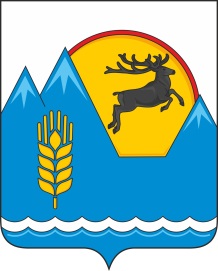 АЛТАЙ РЕСПУБЛИКАНЫНГ«КÖКСУУ-ООЗЫ АЙМАК» МУНИЦИПАЛ ТÖЗÖМÖЛИНИНГАДМИНИСТРАЦИЯЗЫJАКААНАЛТАЙ РЕСПУБЛИКАНЫНГ«КÖКСУУ-ООЗЫ АЙМАК» МУНИЦИПАЛ ТÖЗÖМÖЛИНИНГАДМИНИСТРАЦИЯЗЫJАКААНот 19 мая 2021 г. № 208с. Усть-Коксаот 19 мая 2021 г. № 208с. Усть-Кокса